Martynas VAINILAITIS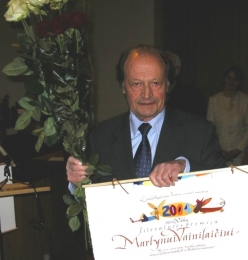 Renkame Varėnos kraštui nusipelniusių žmonių šimtuką Martynas Vainilaitis, vienas labiausiai jaunųjų skaitytojų pamėgtų poetų, gimė 1933 metais sausio 26 dieną Varėnos rajono gražiame, pušynų apsuptame Mergežerio kaime. Mokėsi Mergežerio, Varėnos, Vilniaus, Griškabūdžio mokyklose, o nuo 1957 metų studijavo Vilniaus valstybinėje konservatorijoje, teatriniame fakultete, ir įgijo aktoriaus specialybę. Tačiau tik porą metų dirbo aktoriumi tuometiniame Kapsuko (Marijampolės) dramos teatre, vėliau visą savo gyvenimą susiejo su plunksna. Dirbo žurnalų „Žvaigždutė“, „Moksleivis“, laikraščio „Lietuvos pionierius“ redakcijose, o 1973 metais tapo „Genio“ žurnalo redaktoriaus pavaduotoju. Daugiau nei du dešimtmečius jis darbavosi šiame vaikams skirtame žurnale. Be jo kūrinių retai šviesą išvysdavo naujas žurnalo numeris. Vėliau rašytojas visą savo laiką skyrė tik kūrybiniam darbui.
Dar būdamas mokyklos suole Martynas Vainilaitis mėgo eiliuoti, o nuo 1953 metų jo eilėraščiai pradėjo rodytis spaudoje: „Jaunimo gretose“, „Švyturyje“, „Pergalėje“. Pirmas eilėraštis į ,,Genį‘‘ pateko 1954 m. Debiutavo eilėraščių rinkiniu „Vyturiai palydi plūgą“(1960) . Netrukus išleido dar kelias knygutes mažajam skaitytojui: „Pupų pėdas“ (1963), „Grigo ratai“ (1964, „Ežio namas“ (1967), „Varnėnų skudučiai“ (1967), „Dundulis dunda“(1969). Išleidus M. Vainilaičio rinktinę „Mano volungėlė“ (1975) tapo aišku, kad į lietuvių vaikų poeziją atėjo savitas neabejotino talento kūrėjas. Už šią rinktinę poetui buvo paskirta Lietuvos valstybinė premija.
Visose poeto knygose, kurių jis parašė per 30, gražiai sušvyti lietuvių poezijos vaikams geriausios ypatybės: jautrus melodingumas, vaizdo ir jausmo gyvumas, personifikacijų patrauklumas, lyrizmas, humoras, tautosakos ir mitologijos elementai. M. Vainilaičio lyrinis subjektas – ypatingas vaikas, gebantis matyti ir klausytis savo vaikiška siela.
Martyną Vainilaitį galima vadinti ir literatūrinės pasakos karaliumi. M. Vainilaičio pasakų pradžia – „Bruknelė“. Tai unikalus kūrinys lietuvių literatūroje. Nedaug grožinės literatūros autorių savo kūryboje rėmėsi mitologija. Martynas Vainilaitis – vienas iš tų, kurie ryžosi jos pagrindu sukurti stambų ir nepaprastai patrauklų kūrinį. Jam atiduoti aštuoneri kruopštaus darbo metai studijuojant lietuvių tautosaką, gilinantis į Jono Basanavičiaus, Vinco Krėvės, Norberto Vėliaus ir kitų specialistų mokslinius darbus, net į skandinavų mitologiją. Vaizduodamas paslaptingą mitinių būtybių apgyvendintą pasaulį, kurdamas ryškius personažų charakterius, jų tarpusavio santykius, siužeto vingius, rašytojas bandė atskleisti meilės ir ištikimybės išbandymo temą. M. Vainilaičio mitologinė pasaka „Bruknelė“ – išskirtinis kūrinys meilės tema visoje mūsų vaikų literatūroje. Karūnos nusipelnė už knygą „Kaulo bobos apžavai“. Šis eiliuotų pasakų rinkinys buvo pripažintas geriausia 1999 m. knyga vaikams. Netrukus atskiromis knygomis išėjo „Pelėdos giesmė“ (2001) ir „Sidabrinė kultuvėlė“ (2002)..
M. Vainilaičio kūryba buvo įvertinta daugybe premijų: poetas tapo 1998 m. Sostinės premijos laureatu ir Vytauto Tamulaičio premijos laureatu už eiliuotą „Kalvio pasaką“, 2002 m. M. Vainilaičio knyga „Sidabrinė kultuvėlė“ buvo pripažinta geriausia metų poezijos knyga vaikams, 2003 m. įteiktas Vytauto Didžiojo ordino Karininko kryžius, o 2005 m. rašytojas tapo pirmuoju Vaikų literatūros premijos laureatu ir pelnė tarptautinį apdovanojimą – jo pavardė įrašyta į Tarptautinės vaikų ir jaunimo knygos tarybos (IBBY) Garbės knygą (IBBY Honours List).
Martyno Vainilaičio gyvenimo ir kūrybos apybraižą „Su volungės plunksna“ 2003 metais parašė Jonas Linkevičius
Martynas Vainilaitis mirė 2006 m. birželio 20 dieną. Palaidotas Varėnos rajone, Mergežerio kaimo kapinėse. Jo amžinojo poilsio vietą saugo žymaus skulptoriaus Antano Kmieliausko skulptūra „Angelas“. Dviejose paminklo pusėse iškaltos jau po mirties rastos eilės: „Išlakios Pušys dangų remia. Žydroji vyturio malda. Aš sugrįžau į savo žemę. Ir neišeisiu niekada. Su savo protėviais kalbėsiu daininga dzūkiška šneka, o Jums aš volunge čiulbėsiu, šnarėsiu kadagio šaka“.
Kūrėjui išėjus anapilin, jo poezijos herojai tebegyvena. Žavi buvo jo žmonos, dailininkės Sofijos Vainilaitienės idėja sodyboje Vaitakarčmyje (šiame kaime rašytojas vasaromis gyvendavo ir kurdavo) įkurti mylimo vaikų poeto muziejų ir pasakų herojų skulptūrų parką. S. Vainilaitienė dėkinga Varėnos viešosios bibliotekos darbuotojams, kurie siekdami įamžinti kraštiečio vaikų poeto atminimą bei skatinti vaikų skaitymą, 2006 m. pabaigoje parengė ir pateikė Kultūros ir sporto rėmimo fondui projektą „Vaikystės žemėje: Martyno Vainilaičio muziejaus ir skulptūrų parko įkūrimas Vaitakarčmio kaime“. Šis projektas buvo finansuotas ir šiuo metu poeto kūrybos mylėtojams duris plačiai atveria nuostabus pasakų pasaulis. Čia vyksta vaikų poezijos skaitymai, piešinių konkursai pagal eiliuotas poeto pasakas. Lankytojus Vaitakarčmyje pasitinka namelis „Ežio dvaras“, trys velniai iš „Kalvių pasakos“, nykštukai iš „Snieguolės“ bei kitų eiliuotų pasakų herojai. Skulptūras kūrė žinomas skulptorius Adolfas Teresius.                                       Parengė Laimutė Cibulskienė
Varėnos viešosios bibliotekos Bibliografijos informacijos ir kraštotyros skyriaus bibliografė